Friday 8th October 2021                                Due: Wednesday 13th October 2021  
                                          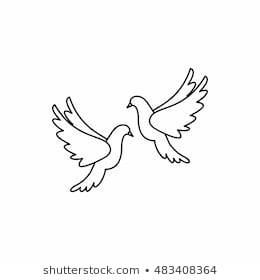 Homework
We’ve had a fantastic week in Doves. The children have thoroughly enjoyed making their Egyptian death masks. They all look brilliant and will be going on display around school. We have also been extremely busy writing our own stories. I have been very impressed with the ideas that the children have developed. Handwriting: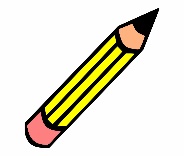 Writing / Topic: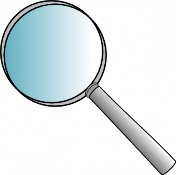 Maths: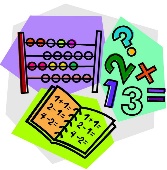 Reading:

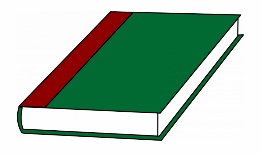 